Приложение 1к извещению об осуществлении закупкиОписание объекта закупки1. Предмет муни ципального контракта: оказание услуг по передаче неисключительных прав на использование программного обеспечения.2. Требования к предоставляемым услугам:2.1. Место оказания услуг: по месту нахождения Исполнителя.2.2. Сопровождение программного обеспечения включает:а) обновление программного обеспечения до актуальной версии;б) консультации по программному обеспечению и ответы на вопросы по электронной почте;в) консультации по телефонной линии;г) выявление и устранение проблем, возникающих при эксплуатации программного обеспечения;д) работу с производителем программного обеспечения в случае невозможности решения проблем собственными силами.3. Перечень предоставляемых услуг (код ОКПД2 63.11.13.000):Скан действующей лицензии: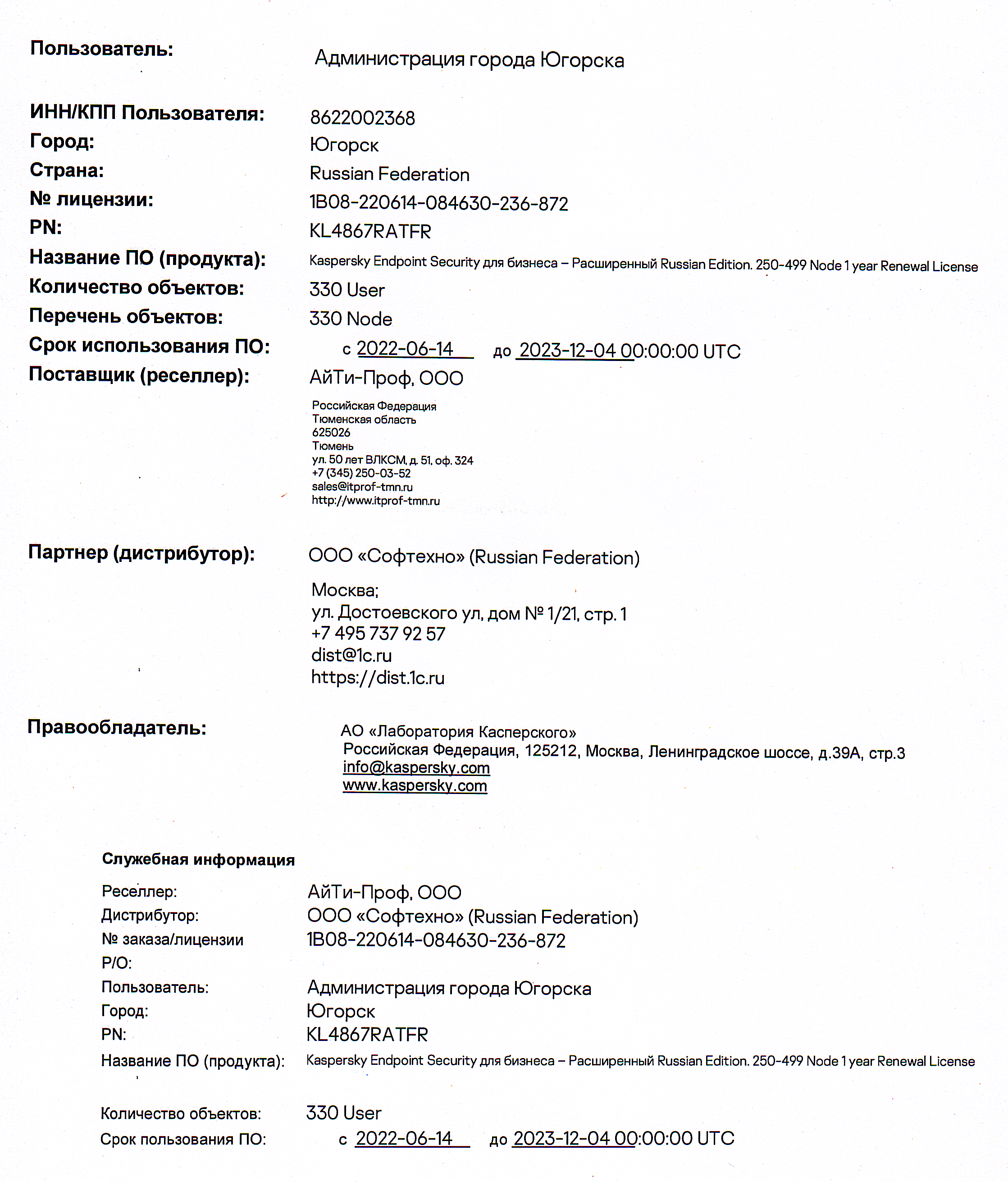 Согласовано:	 Начальник управления информационных технологий:								П.Н. ЕфремовКонтрактная служба:									О.В. Дергилев№ п/пНаименование услугХарактеристика предоставляемых услуг1Оказание услуг по передаче неисключительных прав на использование программного обеспеченияПродление действующей лицензии Заказчика на антивирусное программное обеспечение Kaspersky Endpoint Security для бизнеса - Расширенный Russian Edition 250-499 Node 1 year) на 330 узлов (лицензия № 1B08-220614-084630-236-872 на 330 узлов).